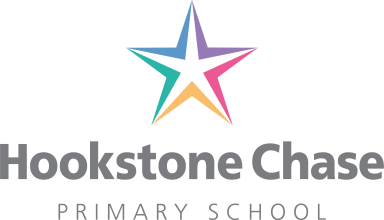 16th October 2019Dear Parents and CarersOpen AfternoonsAs you will have seen on Dates for Diary, we will be holding Open Afternoons on the last week of each first half-term during the year;  w/c 21 October, 10 February and 18 May.We would like to invite parents/carers into school for the children to share their learning with you. The dates are as follows:Rowan and Sycamore:		 Monday 21st October 2.15pm – 3.15pmWillow, Holly and Pine:		Tuesday 22nd October 2.00pm – 3.15pmHawthorn, Silver Birch and Beech:	 Wednesday 23rd October 2.00pm -3.15pmHorse Chestnut, Maple and Oak:	Thursday 24th October 2.00pm -3.15pmOn arrival at school, please sign in at the Main Entrance before being shown through to your child’s classroom.We look forward to seeing you next week.Yours sincerelyMr Keir ParkerDeputy Head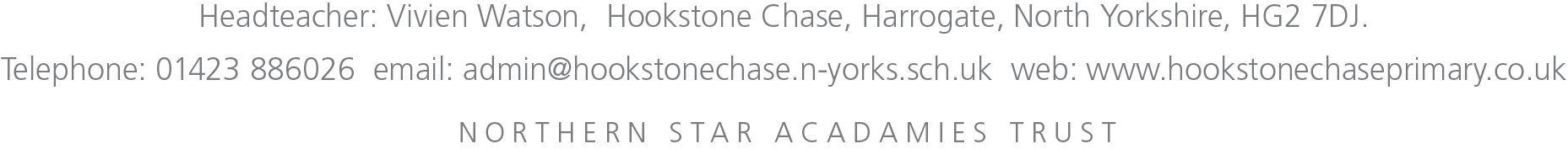 